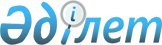 2015 жылдың сәуір-маусымында және қазан-желтоқсанында азаматтарды мерзімді әскери қызметке шақыруды өткізуді ұйымдастыру және қамтамасыз ету туралы
					
			Мерзімі біткен
			
			
		
					Ақтөбе облысы Ақтөбе қаласының әкімдігінің 2015 жылғы 16 наурыздағы № 1001 қаулысы. Ақтөбе облысының Әділет департаментінде 2015 жылғы 30 наурызда № 4263 болып тіркелді. 2016 жылдың 1 қаңтарына дейін қолданыста болды      Қазақстан Республикасының 2001 жылғы 23 қаңтардағы № 148 "Қазақстан Республикасындағы жергілікті мемлекеттік басқару және өзін-өзі басқару туралы" Заңының 31 бабына, Қазақстан Республикасының 2012 жылғы 16 ақпандағы № 561-IV "Әскери қызмет және әскери қызметшілердің мәртебесі туралы" Заңының 27 бабының 3 тармағына, 28 бабының 1, 3 тармақтарына, Қазақстан Республикасы Президентінің 2015 жылғы 20 ақпандағы № 1011 "Әскери қызметтің белгіленген мерзімін өткерген мерзімді әскери қызметтегі әскери қызметшілерді запасқа шығару және Қазақстан Республикасының азаматтарын 2015 жылдың сәуір-маусымында және қазан-желтоқсанында мерзімді әскери қызметке кезекті шақыру туралы" Жарлығына, Қазақстан Республикасы Үкіметінің 2015 жылғы 13 наурыздағы № 135 "Қазақстан Республикасы Президентінің 2015 жылғы 20 ақпандағы № 1011 "Әскери қызметтің белгіленген мерзімін өткерген мерзімді әскери қызметтегі әскери қызметшілерді запасқа шығару және Қазақстан Республикасының азаматтарын 2015 жылдың сәуір-маусымында және қазан-желтоқсанында мерзімді әскери қызметке кезекті шақыру туралы" Жарлығын іске асыру туралы" Қаулысына сәйкес Ақтөбе қаласының әкімдігі ҚАУЛЫ ЕТЕДІ:

      1. Қазақстан Республикасының Қарулы Күштерін жасақтау үшін 2015 жылдың сәуір-маусымында және қазан-желтоқсанында Ақтөбе қаласы бойынша он сегіз жастан жиырма жеті жасқа дейінгі, әскерге шақыруды кейінге қалдыруға немесе әскерге шақырылудан босатылуға құқығы жоқ азаматтарды мерзімді әскери қызметке шақыруды өткізу ұйымдастырылсын және қамтамасыз етілсін.

      2. Шақыруды өткізу жөніндегі іс-шараларды орындауға байланысты шығындар жергiлiктi бюджет қаржылары есебiнен жүзеге асырылсын.

      3. Ұсынылсын:

      1) "Ақтөбе облыстық денсаулық сақтау басқармасы" мемлекеттік мекемесі (келісім бойынша) шақыру бойынша іс-шараларды жүргізсін;

      2) "Ақтөбе қалалық iшкi iстер басқармасы" мемлекеттік мекемесі (келісім бойынша) әскери міндеттерін орындаудан жалтарған адамдарды іздестіруді және ұстауды жүзеге асырсын;

      3) "Ақтөбе қаласының қорғаныс істері жөніндегі басқармасы" республикалық мемлекеттік мекемесі мемлекеттік мекемелермен бірлесіп, Қазақстан Республикасының заңнамасымен көзделген құзіреті шегінде шақыруға байланысты іс-шараларды ұйымдастыруды және өткізуді қамтамасыз етсін. 

      4. 2015 жылдың сәуір-маусымында және қазан-желтоқсанында азаматтарды мерзімді әскери қызметке шақыруды жүргізу кестелері 1, 2 қосымшаларға сәйкес бекітілсін.

      5. Ауылдық округтер әкiмдерi, кәсіпорындар, мекемелер, ұйымдар және оқу орындарының басшылары шақырылушыларға оларды шақыру учаскесіне шақырылғаны туралы хабарлауды және осы шақыру бойынша адамдардың дер кезінде келуін қамтамасыз етсін. 

      6. Осы қаулының орындалуын бақылау қала әкiмiнiң орынбасары А.А.Арынғазиеваға және "Ақтөбе қаласы қорғаныс істері жөніндегі басқармасы" республикалық мемлекеттік мекемесінің бастығы Қ.Қ.Сүндетовке жүктелсін.

      7. Осы қаулы оны алғаш ресми жариялаған күннен бастап қолданысқа енгізіледі.

 2015 жылдың сәуір-маусымында азаматтарды мерзімді әскери қызметке шақыруды жүргізу КЕСТЕСІ 2015 жылдың қазан-желтоқсанында азаматтарды мерзімді әскери қызметке шақыруды жүргізу КЕСТЕСІ
					© 2012. Қазақстан Республикасы Әділет министрлігінің «Қазақстан Республикасының Заңнама және құқықтық ақпарат институты» ШЖҚ РМК
				
      Қала әкiмi

Е.Омаров
Қала әкімдігінің 
 2015 жылғы 16 наурыздағы
 № 1001 қаулысына 
 1 ҚОСЫМШАСӘУІР

СӘУІР

МАМЫР

МАМЫР

МАУСЫМ

МАУСЫМ

Күні

Шақырылушылардың Саны

Күні

Шақырылушылардың саны

Күні

Шақырылушылардың саны

1

50

4

50

1

50

2

50

5

50

2

50

3

50

6

50

3

50

6

50

8

50

4

50

7

50

12

50

5

50

8

50

13

50

8

50

9

50

14

50

9

50

10

50

15

50

10

50

13

50

18

50

11

50

14

50

19

50

12

50

15

50

20

50

15

50

16

50

21

50

16

50

17

50

22

50

17

50

20

50

25

50

18

50

21

50

26

50

19

50

22

50

27

50

22

50

23

50

28

50

23

50

24

50

29

50

24

50

27

50

50

25

50

28

50

26

50

29

50

29

50

30

50

30

50

Қала әкімдігінің 
 2015 жылғы 16 наурыздағы
 № 1001 қаулысына 
2 ҚОСЫМШАҚАЗАН

ҚАЗАН

ҚАРАША

ҚАРАША

ЖЕЛТОҚСАН

ЖЕЛТОҚСАН

Күні

Шақырылушылардың Саны

Күні

Шақырылушылардың саны

Күні

Шақырылушылардың саны

1

50

2

50

2

50

2

50

3

50

3

50

5

50

4

50

4

50

6

50

5

50

7

50

7

50

6

50

8

50

8

50

9

50

9

50

9

50

10

50

10

50

12

50

11

50

11

50

13

50

12

50

14

50

14

50

13

50

15

50

15

50

16

50

18

50

16

50

17

50

21

50

19

50

18

50

22

50

20

50

19

50

23

50

21

50

20

50

24

50

22

50

23

50

25

50

23

50

24

50

28

50

26

50

25

50

29

50

27

50

26

50

30

50

28

50

27

50

31

50

29

50

30

50

30

50

